Publicado en Madrid, Barcelona, Málaga, Cádiz, Lugo y Pontevedra el 25/11/2016 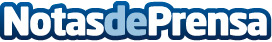 7 pasos que no te habían contado a la hora de comprar un coche de segunda manoEl mercado de vehículos de ocasión está en pleno auge y son muchos los conductores que, por diversos motivos, aprovechan la situación para cambiar de coche. Pero ¿En qué se debe uno fijar cuando compra un automóvil seminuevo?, ¿Qué derechos se tiene como comprador?, ¿Le protege la ley?Datos de contacto:IbericarNota de prensa publicada en: https://www.notasdeprensa.es/7-pasos-que-no-te-habian-contado-a-la-hora-de Categorias: Nacional Derecho Automovilismo Sociedad Seguros Consumo Industria Automotriz http://www.notasdeprensa.es